1060328幼稚園參觀北中田野教室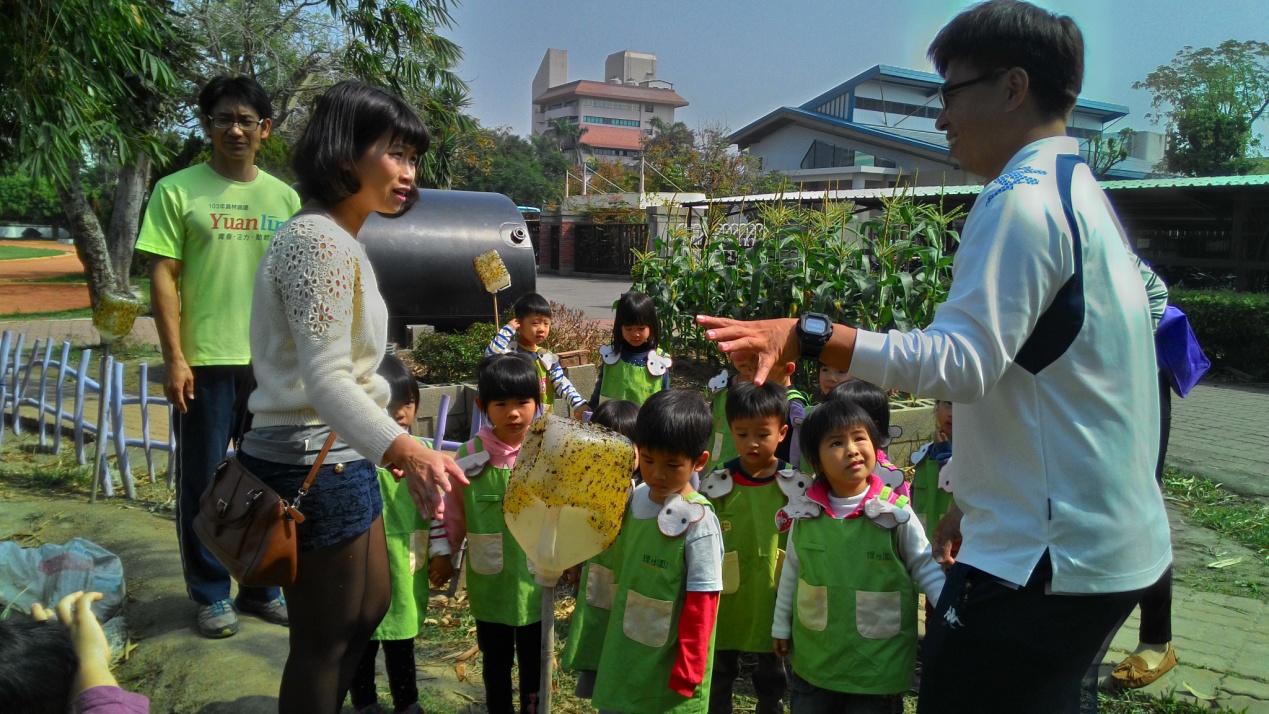 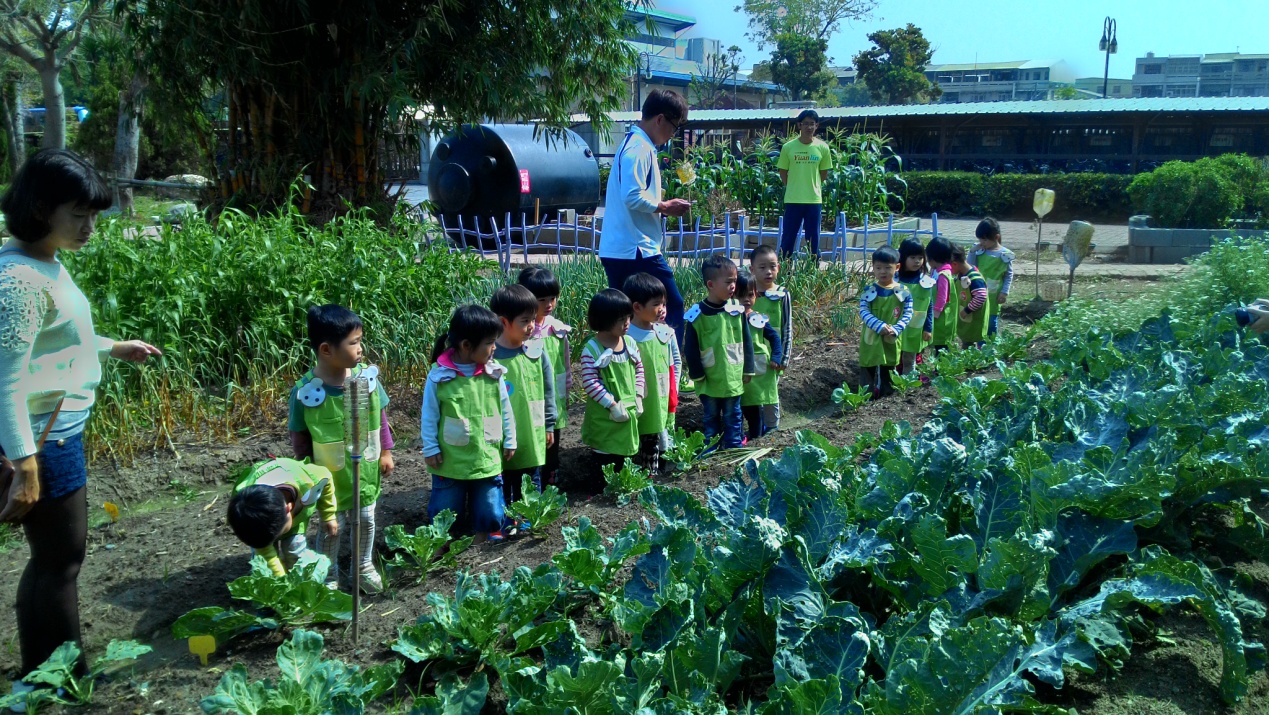 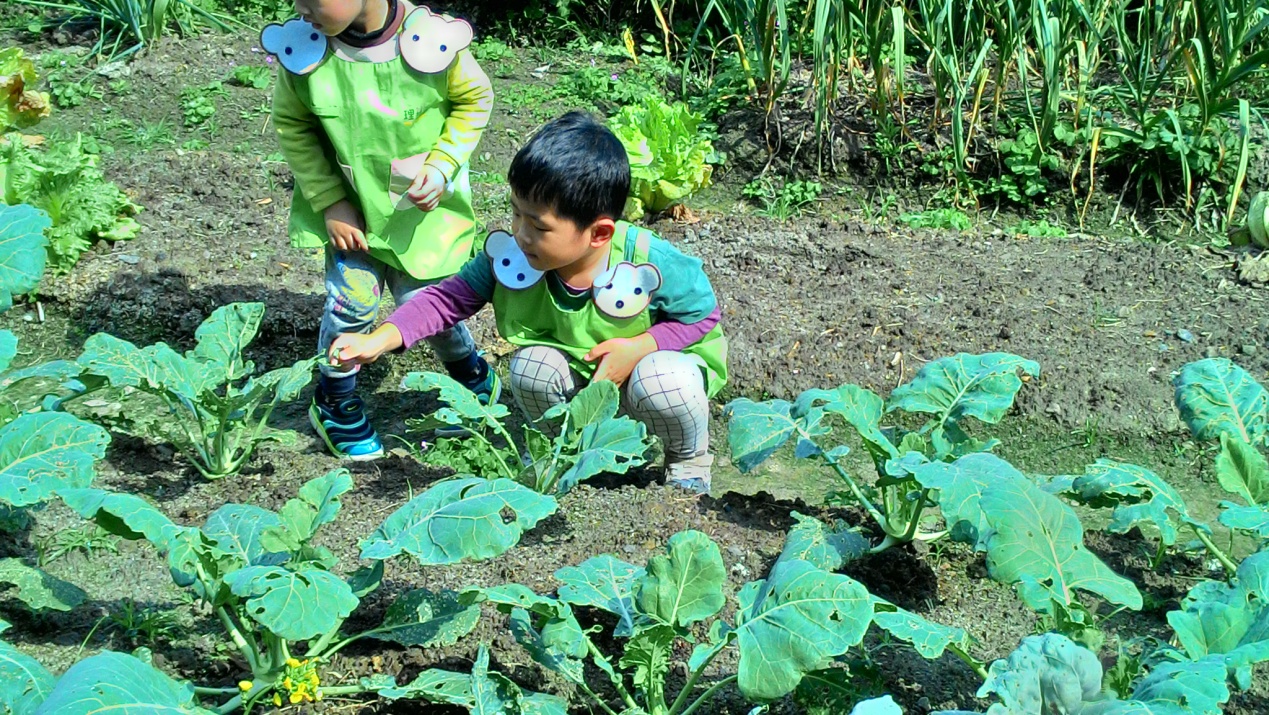 